Estudo Bíblico do Livro de ApocalipseVisão geral       PARTE I – PREÂMBULO (uma preliminar antes da revelação profética)            Capítulos 1 a 5       PARTE II – REVELAÇÃO (É a parte profética)           Capítulos 6 a 22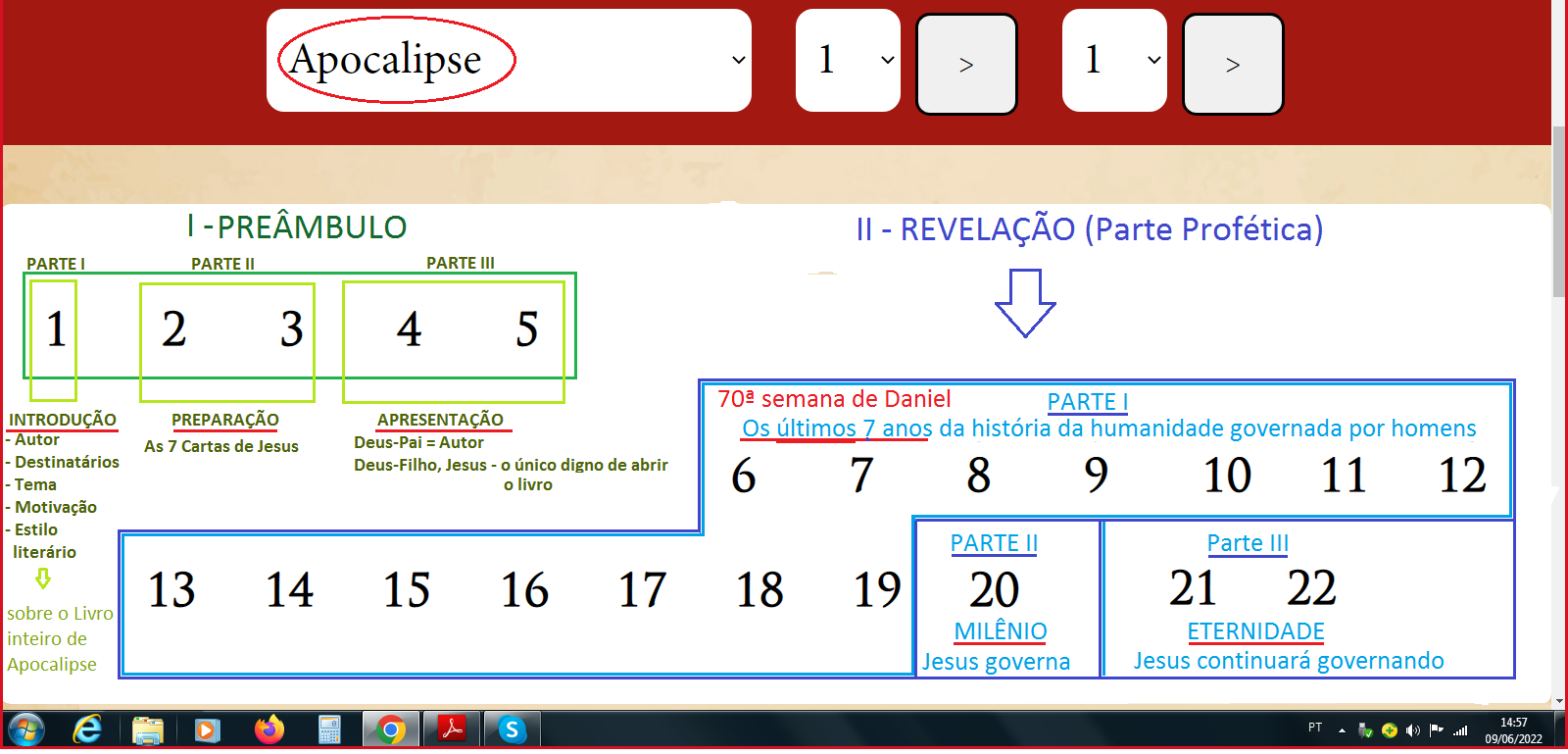 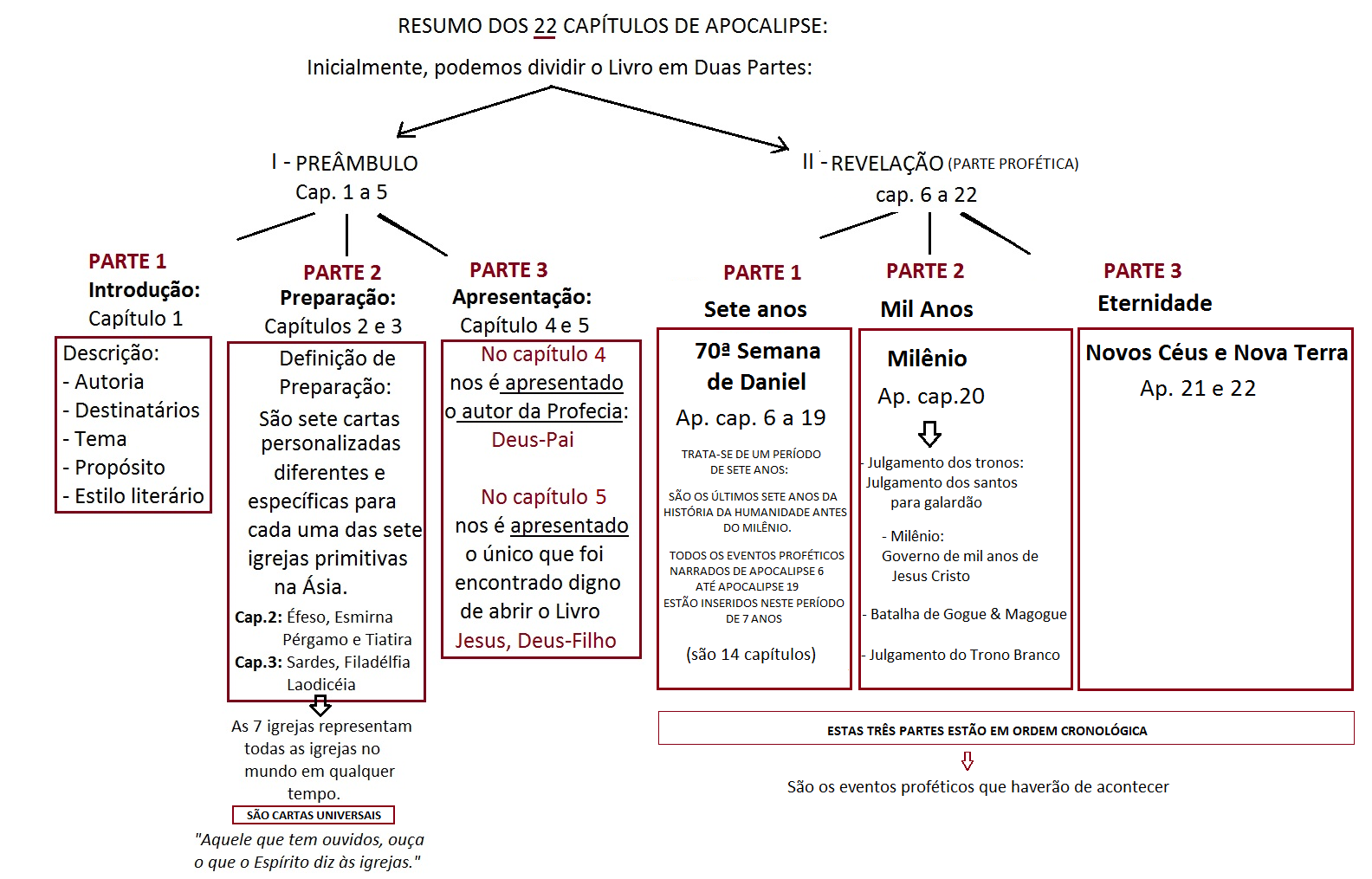 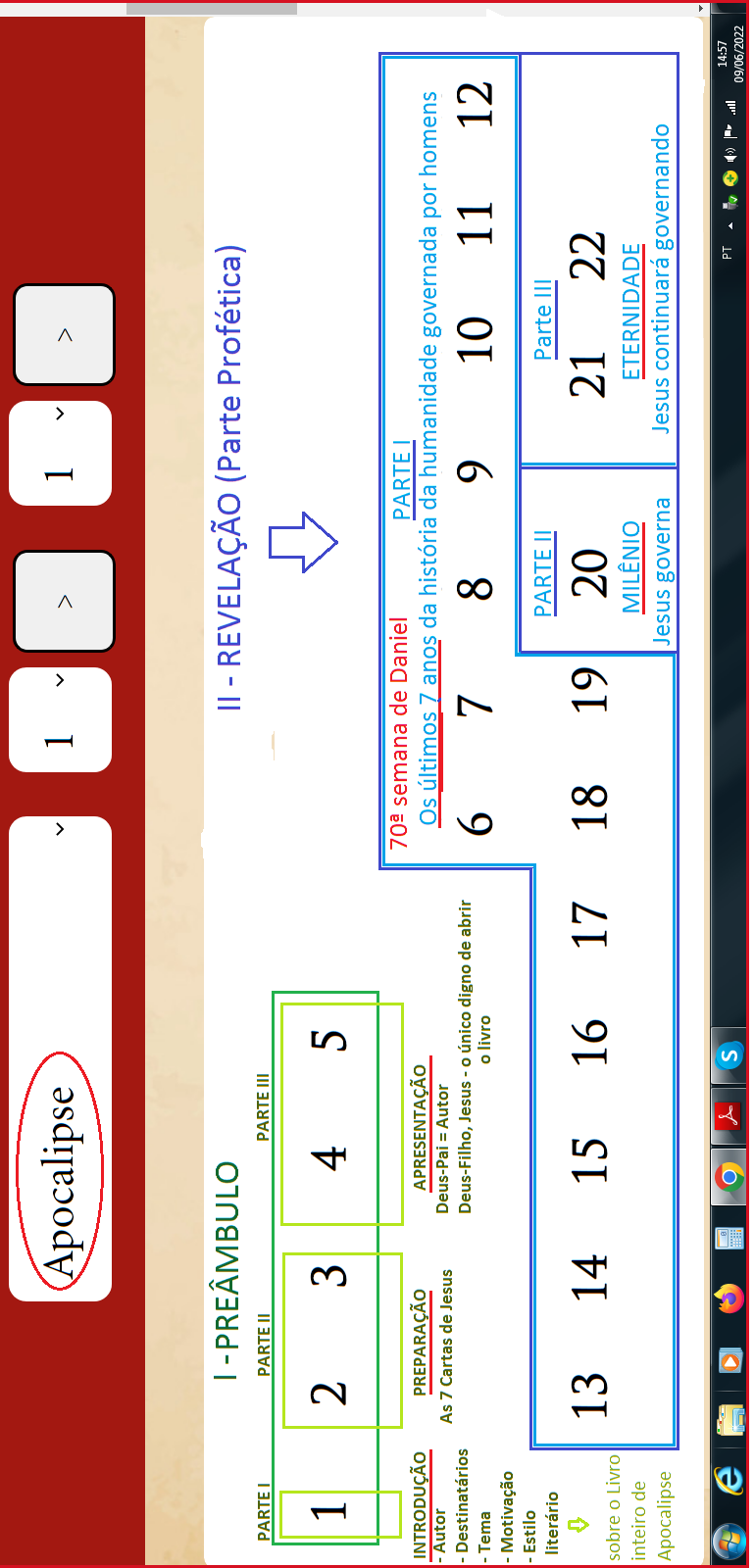 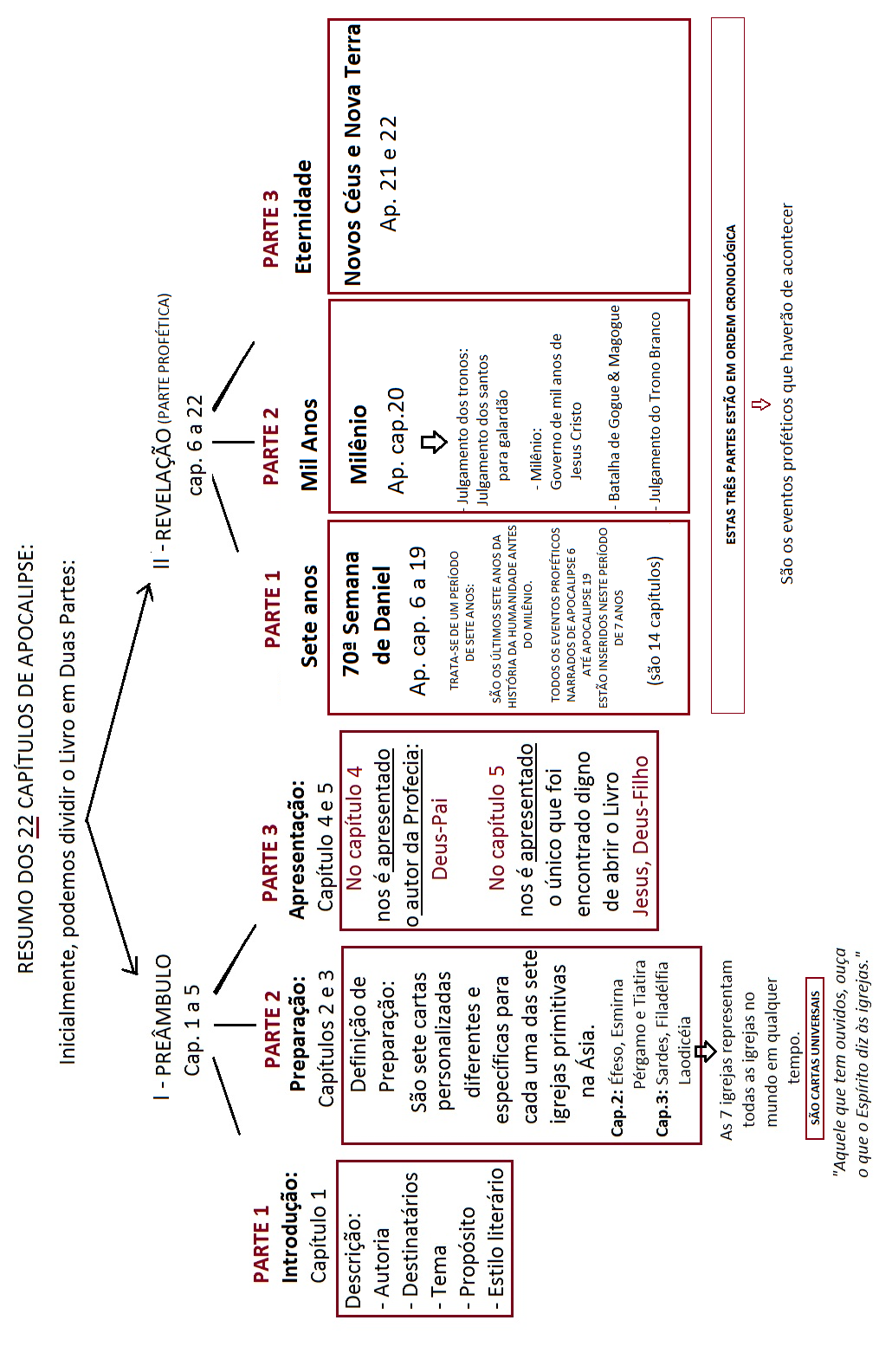 